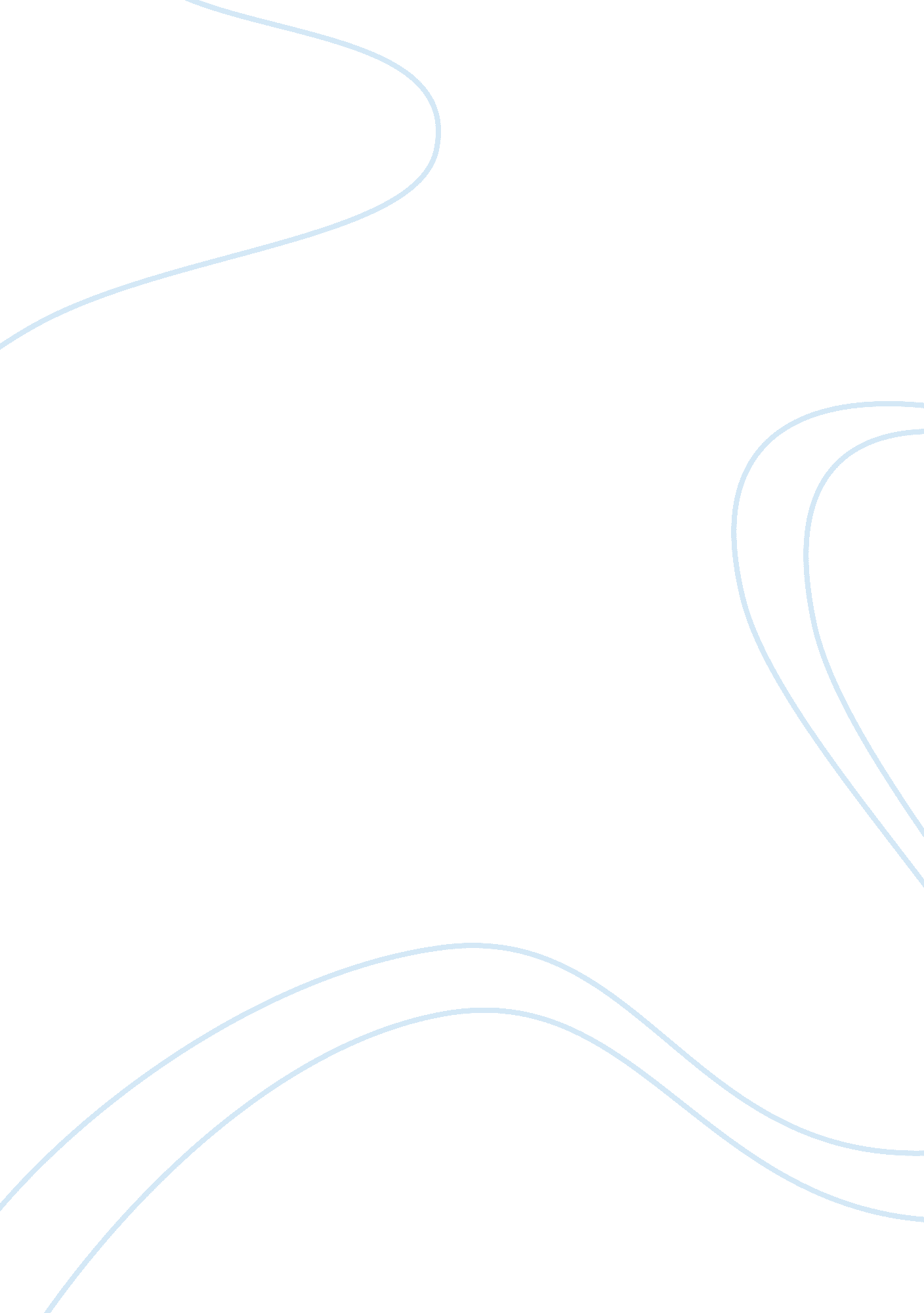 Oedipus the king worksheet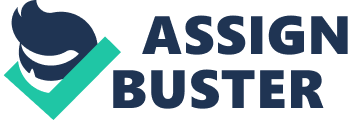 Oedipus didn’t know that Alias was his dad and the caravan that his dad was I ND Oedipus both claimed to be going the right of way, the was an altercation and USIA is murdered by his own son 4. What is the “ riddle of the sphinx” which Oedipus has to answer in order to be come the King of Thebes? A. What walks on 4 legs in the morning two at noon & three in the evening? 5. Relate the tragic consequences of Oedipus’ marriage to Jotas and their real action of the fact that they are mother and son. Its tragic because they have children and that means to jotas that the oracle at Delphi wasn’t all just a conspiracy. cast kills herself BC the realization is just unbearable Explain the irony involved in the use of Treaties, the blind seer, to reveal the try HTH to Oedipus. A. It’s ironic because even though treaties is blind, he can still see the truth in Oedipus’ fate. He even states that Oedipus is actually in fact the blind one became use he doesn’t believe his fate when treaties tells him. Oedipus can solve a riddle b UT can’t even see what’s right before his eyes. Do you feel that Oedipus is responsible for what happens to him? Why or why not? A. Its not Oedipus’ fault because he’s had this fate set up for him since birth, he was predestined to do everything he did and went through 8. What is the message or “ theme” of the play Oedipus the King? Are modern re adders as interested in this theme as the audiences of Sophocles? Why or why not? A. Man vs. Fate True or False 1 . The name Oedipus, means, in Greek, “ swollen foot” a. True 2. King Alias was killed by robbers at a place where three roads meet. A. False Oedipus originally left Corinth in order to avoid killing his father and marrying is mother. . Oedipus correctly answered the riddle of the Sphinx. A. True 5. Trivia’s lies are the curse that causes the plague on Thebes. A. 6. Oedipus blip ends himself. 